VLÁDA SLOVENSKEJ REPUBLIKYNa rokovanie Národnej rady    Číslo: UV-34674/2018Slovenskej republiky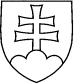                            1090NÁVRH ROZPOČTU VEREJNEJ SPRÁVY NA ROKY 2019 až 2021Predkladá:Peter Pellegrini predseda vládySlovenskej republikyMateriál obsahuje:Návrh uznesenia NR SRVládny návrh zákona o štátnom rozpočte na rok 2019Vládny návrh rozpočtu verejnej správy na roky 2019 až 2021PrílohyBratislava október 2018VLÁDA SLOVENSKEJ REPUBLIKYMateriál na rokovanieNárodnej rady Slovenskej republikyTABUĽKOVÁ ČASŤnávrhu rozpočtu verejnej správy na roky 2019 až 2021Bratislava október 2018